 Biology: Scope and sequence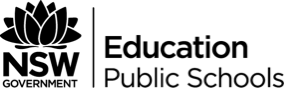 This document references the Biology Stage 6 Syllabus © 2017 NSW Education Standards Authority (NESA) for and on behalf of the Crown in right of the State of New South WalesYear 11Term 1Term 2Term 3WeekWeek 1 | Week 2 | Week 3 | Week 4 | Week 5 | Week 6 | Week 7 | Week 8 | Week 9Week 10ModuleCells as the basis of lifeOrganisation of living thingsOutcomesBIO11/12-3BIO11/12-4BIO11-8BIO11/12-4BIO11/12-6BIO11/12-7BIO11-9Formal assessmentDepth study (15 hours)No formal assessmentWeekWeek 1 | Week 2 | Week 3 | Week 4 | Week 5 | Week 6Week 7| Week 8 | Week 9 | Week 10ModuleOrganisation of living thingsBiological diversityOutcomesBIO11/12-4BIO11/12-6BIO11/12-7BIO11-9BIO11/12-1BIO11/12-2BIO11/12-7BIO11-10Formal assessmentNo formal assessmentResearch assessmentWeekWeek 1 | Week 2 | Week 3Week 4 | Week 5 | Week 6 | Week 7 | Week 8 | Week 9Week 10ModuleBiological diversityEcosystem dynamicsAllOutcomesBIO11/12-1BIO11/12-2BIO11/12-7BIO11-10BIO11/12-1BIO11/12-2BIO11/12-3BIO11/12-4BIO11/12-5BIO11-11Revision of all outcomesFormal assessmentResearch assessmentNo formal assessmentFormal written-style examination